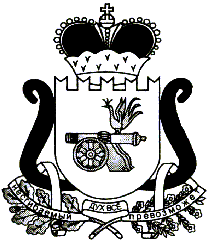 АДМИНИСТРАЦИЯ МУНИЦИПАЛЬНОГО ОБРАЗОВАНИЯ«ЕЛЬНИНСКИЙ РАЙОН» СМОЛЕНСКОЙ ОБЛАСТИП О С Т А Н О В Л Е Н И Е от _____________2023 № ______г. ЕльняО внесении изменений в постановление Администрации муниципального образования «Ельнинский район» Смоленской области от 28.06.2022 № 400 «Об утверждении Порядка оказания имущественной поддержки в рамках реализации муниципальной программы «Развитие субъектов малого и среднего предпринимательства в муниципальном образовании «Ельнинский рай	он» Смоленской области»В соответствии со статьями 11, 14 Федерального закона от 24.07.2007 № 209-ФЗ «О развитии малого и среднего предпринимательства в Российской Федерации», статьей 5 Федерального закона от 22.07.2008 №159-ФЗ «Об особенностях отчуждения недвижимого имущества, находящегося в государственной или в муниципальной собственности и арендуемого субъектами малого и среднего предпринимательства, и о внесении изменений в отдельные законодательные акты Российской Федерации», Федеральным законом от 26.07.2006 № 135-ФЗ «О защите конкуренции», муниципальной программой «Развитие субъектов малого и среднего предпринимательства в муниципальном образовании «Ельнинский район» Смоленской области», утвержденной постановлением Администрации муниципального образования «Ельнинский район» Смоленской области от 29.12.2017 № 925 (в редакции постановлений Администрации муниципального образования «Ельнинский район» Смоленской области от 12.02.2019 № 95, от 24.01.2020 № 28, от 01.03.2021 № 150, от 19.01.2022 № 37, от 19.01.2023 № 26), и в целях поддержки и развития предпринимательства на территории Ельнинского муниципального района, снижения финансовой нагрузки на субъекты малого и среднего предпринимательства, Администрация муниципального образования «Ельнинский район» Смоленской областип о с т а н о в л я е т:1. Внести следующие изменения в Порядок оказания имущественной поддержки в рамках реализации муниципальной программы «Развитие субъектов малого и среднего предпринимательства в муниципальном образовании «Ельнинский район» Смоленской области» (далее – Порядок):1.1. Пункт 12 Порядка дополнить абзацем следующего содержания.В случае отчуждения муниципального имущества – реализации преимущественного права субъекта МСП  на его приобретение – по договору купли-продажи устанавливается срок рассрочки оплаты 7 лет. При этом субъект МСП вправе выбрать способ оплаты самостоятельно, а именно выплатить всю сумму единовременно или в рассрочку.2. Контроль за исполнением настоящего постановления возложить на заместителя Главы муниципального образования «Ельнинский район» Смоленской области С.В. Кизунову.Глава муниципального образования «Ельнинский район» Смоленской области 		   	             Н.Д. Мищенков